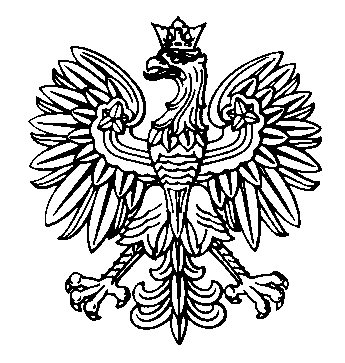 WOJEWODA ŚWIĘTOKRZYSKI							Kielce, 09.01.2017r.Znak: SPN.III.7820.1.8.2016OBWIESZCZENIENa podstawie art. 72 ust. 6 ustawy z dnia 3 października 2008r. o udostępnianiu informacji 
o środowisku i jego ochronie, udziale społeczeństwa w ochronie środowiska oraz o ocenach oddziaływania na środowisko (t. j. Dz. U. z 2016r. poz. 353 ze zm.)Wojewoda Świętokrzyskipodaje do publicznej wiadomości, iż w dniu 05.01.2017r. wydał decyzję Nr 1/17, znak: SPN.III.7820.1.8.2016 o zezwoleniu na realizację inwestycji drogowej dla przedsięwzięcia polegającego na rozbudowie drogi wojewódzkiej Nr 762 na odcinku Węzeł drogowy w Chęcinach - Małogoszcz od km 14+949 do km 25+198 wraz z przebudową innych dróg publicznych, budową/przebudową sieci uzbrojenia terenu oraz zjazdów na terenie miasta 
i gminy Chęciny oraz gminy Małogoszcz.Z treścią decyzji oraz dokumentacją sprawy można zapoznać się w Wydziale Skarbu Państwa 
i Nieruchomości Świętokrzyskiego Urzędu Wojewódzkiego w Kielcach, Al. IX Wieków Kielc 3, budynek A, VIII piętro, pok. 839, od poniedziałku do piątku w godzinach: 7:30 ÷ 15:30. Zapoznanie z decyzją nie jest obowiązkowe. Wywieszono od dnia ……………do dnia…………….Miejsce wywieszenia…………………………………